QUADRO DE ATIVIDADES – Fase(s) de (    ) Preparo  ( x  ) Integração   ( x  ) SocializaçãoFOTOS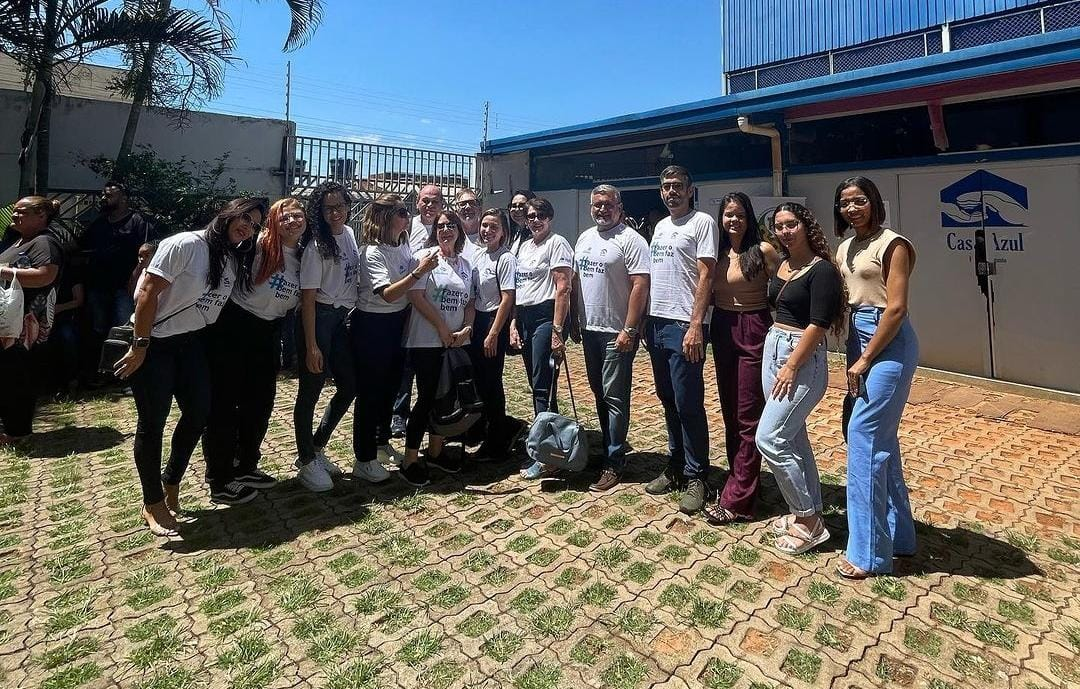 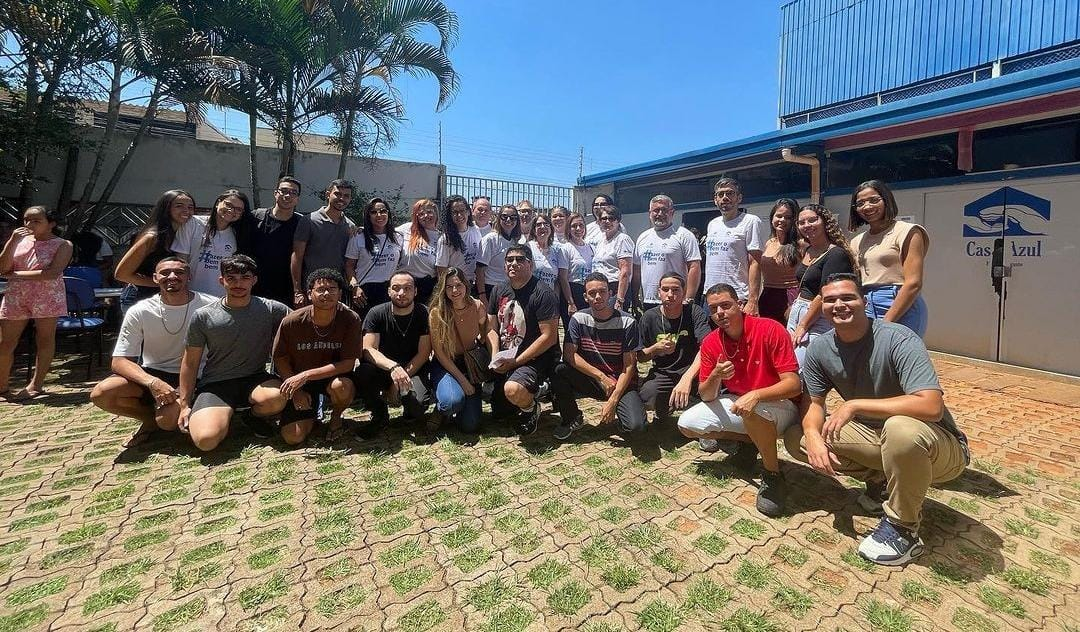 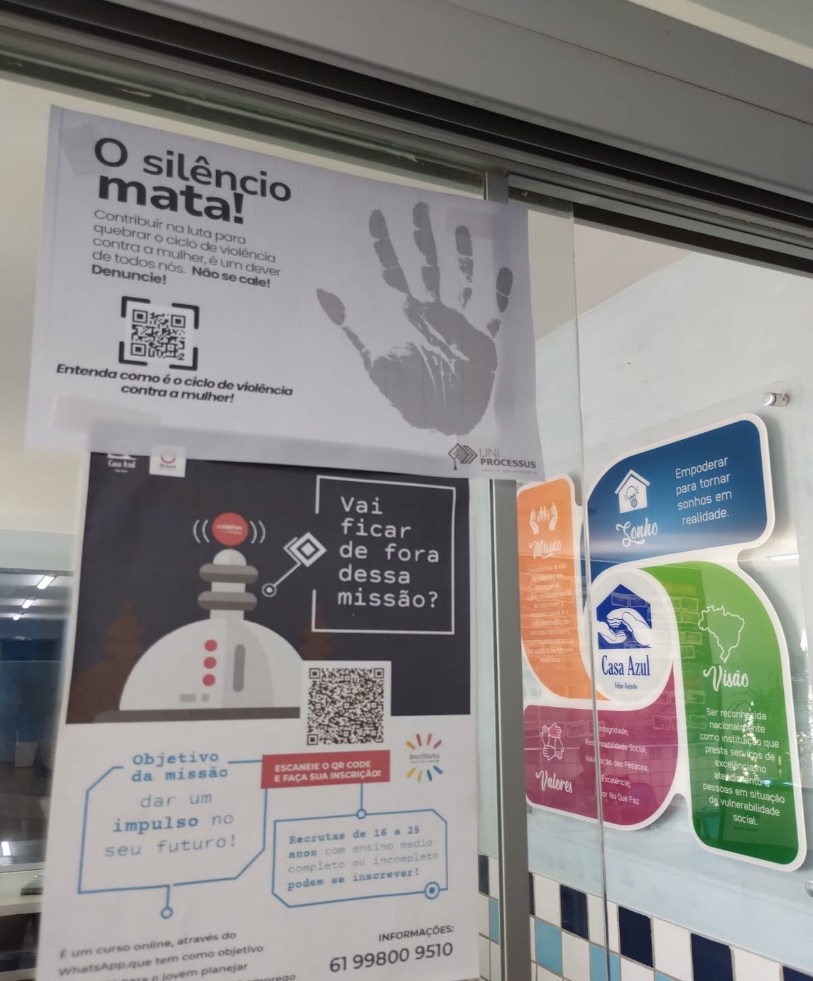 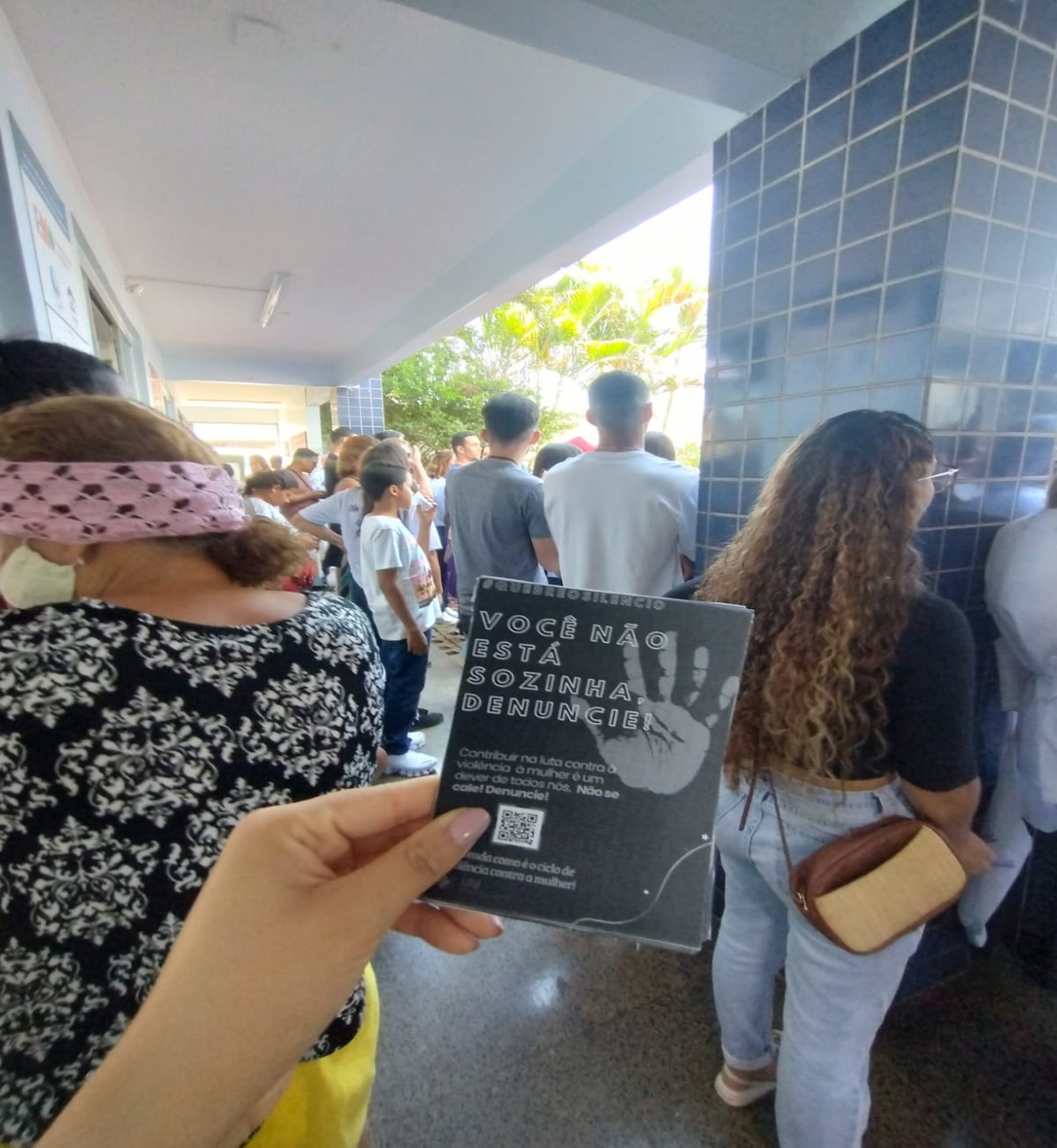 CURSODireitoDISCIPLINADireitos HumanosPERÍODO DA TURMA2º SemestrePROFESSOR(A) ARTICULADOR(A)Lourivânia de Lacerda CastroNº DE ALUNOS ENVOLVIDOSYasmim Toledo BrandãoLawinnya da Silva Alves ATIVIDADEDATA11/11/2023LOCALCasa Azul – SamambaiaDURAÇAO DA ATIVIDADE2 horasPÚBLICO ESTIMADO